Situácia: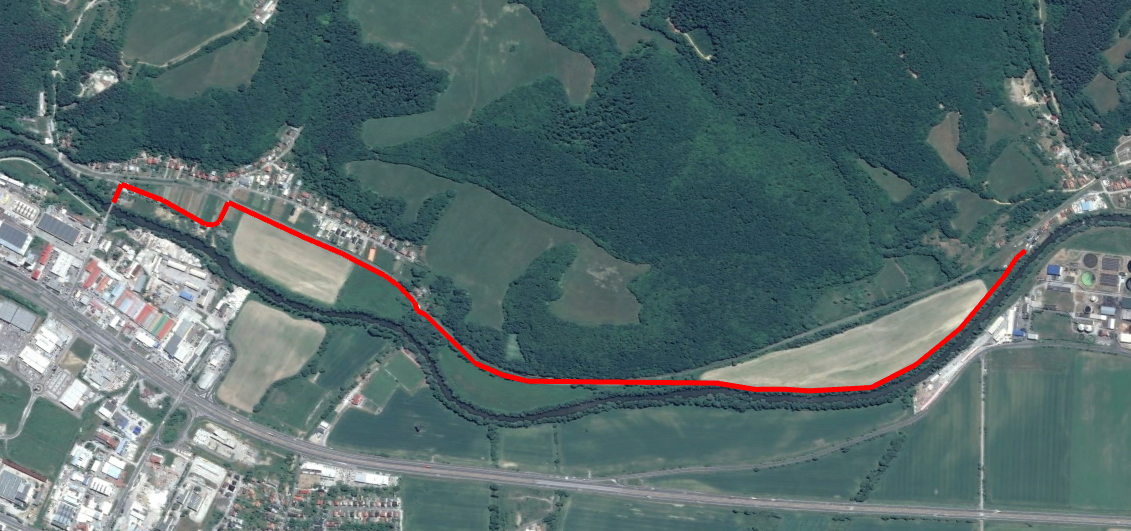 Legenda:Cyklistická komunikáciaÚsek pre vypracovanie vyhľadávajúcej štúdie